ПАВЛОГРАДСЬКА МІСЬКА РАДАВИКОНАВЧИЙ КОМІТЕТР І Ш Е Н Н Я28.10.2020р.	                   м.Павлоград					№ 861Про скасування дозволу нарозміщення зовнішньої рекламиТОВ «ПРОСТОЗАЙМ»Згідно з пп. 13 п.а. ст. 30, ч. 1 ст. 52 Закону України «Про місцеве самоврядування в Україні», ст. 16 Закону України «Про рекламу», постановою Кабінету Міністрів України від 29.12.2003 року № 2067, «Про затвердження Типових правил розміщення зовнішньої реклами», «Правилами розміщення зовнішньої реклами у м. Павлограді», які затверджені рішенням виконавчого комітету Павлоградської міської ради від 10.08.2016 р. № 544, розглянувши заяву ТОВ «ПРОСТОЗАЙМ» (ЄДРПОУ 40893027) про скасування дозволу на розміщення зовнішньої реклами на території м. Павлограда, виконавчий комітет Павлоградської міської радиВИРІШИВ:1.Скасувати         дозвіл        на        розміщення      зовнішньої         реклами  ТОВ «ПРОСТОЗАЙМ»  від 02.10.2019 р. № 65-19. Рекламоносій розташований на вул. Соборна, 105, згідно з узгодженою схемою.2. Визнати таким, що втратило чинність рішення виконавчого комітету Павлоградської міської ради від 26.09.2019р. № 851 «Про надання                            ТОВ «ПРОСТОЗАЙМ» дозволу на розміщення зовнішньої реклами у місті».3. Координацію роботи щодо виконання даного рішення покласти на   начальника управління комунального господарства та будівництва Завгороднього А.Ю., контроль - на першого заступника міського голови Мовчана В.С.Міський голова                                                                                  А.О. Вершина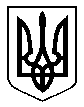 